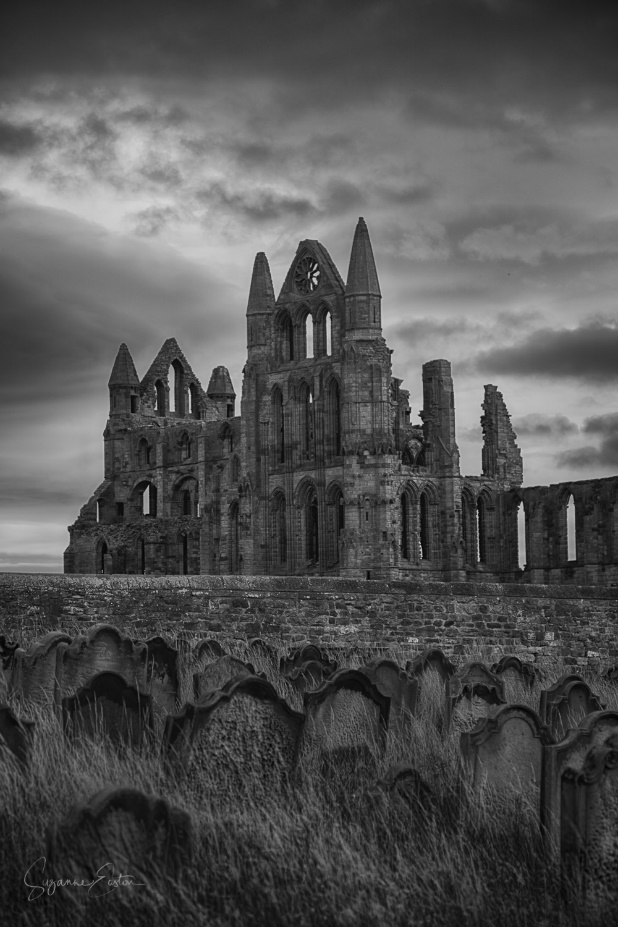 Write a paragraph about the image of Whitby Abbey using the following features. How many points can you earn?Apostrophe for contraction (2pts)Apostrophe for possession (3pts)Relative clause (4pts)Subordinate conjunction (2pts)Colon (3pts)Semi-colon (4pts)Modal verbs (2pts)Correctly punctuated direct speech (3pts)Punctuation for parenthesis (4pts)